Publicado en Alcalá de Henares el 22/10/2014 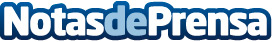 La nueva web cuadrosdecine.com reinterpreta imágenes míticas del cineEl cineasta Hugo Sanz ha reunido a un grupo de pintores y artistas gráficos para reinterpretar la historia del cine a través de cuadros pintados a mano. El resultado de este proyecto es la web cuadrosdecine.com, la primera galería de arte en España en la que todos los cuadros de su catálogo son versiones de escenas y carteles de cine. Datos de contacto:Hugo SanzCoordinador artístico de www.cuadrosdecine.com686154373Nota de prensa publicada en: https://www.notasdeprensa.es/la-nueva-web-cuadrosdecine-com-reinterpreta Categorias: Fotografía Cine Artes Visuales Televisión y Radio http://www.notasdeprensa.es